Measurement ConversionMetric Length1 meter		=	100 centimeters1 centimeter		=	10 millimeters1 meter		=	1000 millimeters Metric Capacity1 liter			=	100 centiliters 1 centiliter 		=	10 milliliters1 liter			=	1000 millilitersMetric Weight / Mass1 kilogram		=	1000 grams 1 gram 		=	1000 milligramsCustomary Length1 mile			=	5,280 feet 1 mile	 		=	1760 yards1 yard			=	3 feet1 foot			=	12 inchesCustomary Capacity1 gallon			=	4 quarts 1 quart 		=	32 fluid ounces1 pint 			=	16 fluid ounces1 cup 			=	8 fluid ouncesCustomary Weight / Mass1 pound		=	16 ounces 1 ton 			=	2000 poundsConverting capacity: Customary to Metric1 cup		about		250 milliliters 1 quart		about		1 literConverting weight: Customary to Metric2 pounds	about		1 kilogram 1 ton		about		900 kilogramConverting Length: Customary to Metric1 inch		about		2 ½ centimeters1 foot		about		30 centimeters3 feet		about		1 meter1 mile		about		1 ½ kilometers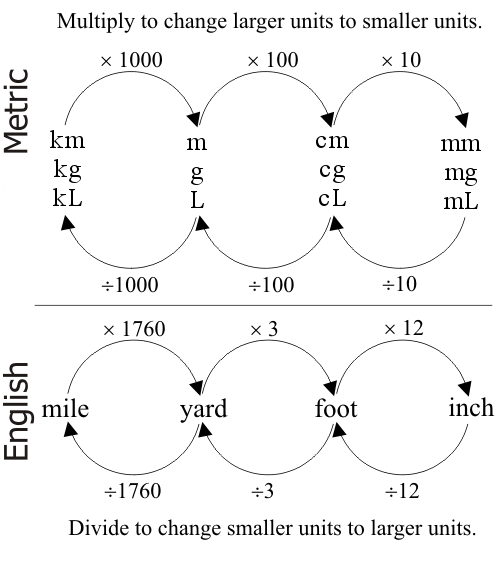 